 Муниципальное казенное общеобразовательное учреждение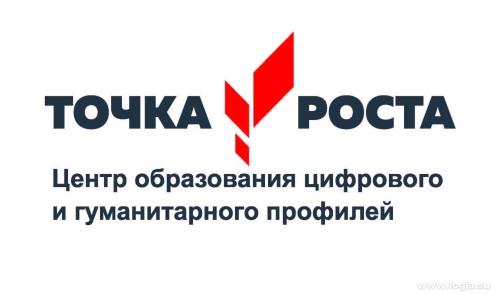              средняя общеобразовательная школа с. КарманДополнительная общеобразовательная общеразвивающая программа по ОБЖ«Школа безопасности»8-9, 10-11 классыУчитель – Айларова З.ЭПояснительная запискаПрограмма «Школа безопасности» рассчитана на 35 часов (1 час в неделю). Программа направлена на развитие индивидуальных способностей и познавательных интересов детей, обеспечивает физическое, нравственное, интеллектуальное развитие, познание жизни, самих себя, других людей с помощью активного вовлечения ребят в разнообразную игровую деятельность, наряду с этим развиваются организаторские способности и задатки, психические свойства личности.Новизна программы состоит в том, что основное назначение программы – социальная адаптация учащихся через познание самих себя, человеческих взаимоотношений, необходимости жить в гармонии с самим собой, окружающим миром и природой.Актуальность программы обусловлена тем, что одна из форм самореализации школьника – это общение и деятельность в среде сверстников, в кругу детского, подросткового, молодежного сообщества. Детская, подростковая, молодежная субкультура рождает свою систему ценностей, особый тип мышления, специфические поведенческие модели, не всегда понятные и поддерживаемые со стороны взрослых. Однако именно здесь закладываются иные, вариативные пути развития человеческой культуры, зарождаются альтернативные типы личности.Направление курса – развивающее. Прежде всего, он ориентирован на создание у школьников правильного представления о личной безопасности, а также приобретение знаний, умения и навыков поведения в экстремальной ситуации. Умение  оказывать первую  медицинскую  помощь ( на  тренажерах).В процессе работы по изучению данного курса решаются следующие задачи:Воспитание у школьников ответственности за личную безопасность, безопасность общества и государства; ответственного отношения к личному здоровью как индивидуальной и общественной ценности; ответственного отношения к сохранению окружающей природной среды как основы в обеспечении безопасности жизнедеятельности личности, общества и государства.Развитие духовных и физических качеств личности, обеспечивающих безопасное поведение человека в условиях опасных и чрезвычайных ситуаций природного, техногенного и социального характера в современных условиях жизнедеятельности.Освоение знаний: о безопасном поведении человека в опасных и чрезвычайных ситуациях природного, техногенного и социального характера.Формирование умений: оценивать ситуации, опасные для жизни и здоровья; безопасного поведения в опасных и чрезвычайных ситуациях.Оказание  первой  медицинской помощи.Содержание курсаПравила дорожного движения (4 часа).Соблюдение правил дорожного поведения как одна из основ безопасности жизнедеятельности. Обязанности водителей, пассажиров и пешеходов. Виды ответственности участников дорожного движения.Экстремальные ситуации криминального характера (11 часов).Определение и типология криминальных ситуаций. Классификация криминогенных ситуаций. Понятие и виды конфликтов. Структура конфликта. Стадии развития конфликта. Тактика вправления конфликтом. Тактика предотвращении и разрушения конфликта. Город как повышенный источник опасности (общая криминологическая характеристика). Мошенничество и его формы, способы защиты. Профилактика негативных ситуаций (в семье, во дворе, на улице, в школе). Профилактика негативного влияния неформальных группировок, сект. Психология толпы. Наличие навыков, позволяющих избегать экстремальных ситуаций социального характера.Криминогенные ситуации, связанные с наркотиками. Криминогенные ситуации, связанные с трудовой деятельностью. Трудовой кодекс о работе подростков. Опасности «компьютеромании», игровых автоматов.Правовые меры обеспечения безопасности личности, имущества, жилища (10 часов).Необходимая оборона. УК РФ о необходимой обороне. Условия правомерности необходимой обороны. Необходимая оборона от посягательств на жизнь и здоровье. Необходимая оборона от посягательств на собственность. Состояние крайней необходимости. Определение состояния крайней необходимости УК РФ. Задержание лица, совершившего преступление. Основные правила поведения во время содержания в СИЗО, изоляторе временного содержания.Терроризм и безопасность человека (4 часо).Современный терроризм, его характерные черты и особенности. Типы терроризма. Характеристика террористических актов. Действия при обнаружении взрывоопасного предмета. Правила поведения при взрыве. Заложник и личная безопасность. Действия при поступлении угрозы по телефону. Действия при получении подозрительного письма, посылки. Действия при крупномасштабных террористических актах, с применением химического, бактериологического и ядерного оружия.Оказание  первой  медицинской  помощи (6)   Оказание  первой  медицинской  помощи  в различных  ситуациях. Практические  навыки.Требования к уровню подготовки обучающихсяОбучающиеся должныЗнать:Правила дорожного движения, соблюдать их;Потенциальные опасности социального происхождения, характерные для региона проживания.Уметь:Действовать при попадании в экстремальную ситуацию;Объяснять элементарные способы самозащиты, применяемые в конкретной ситуации криминогенного характера;Избегать попадания в экстремальные ситуации социального характера;Оказывать первую  медицинскую  помощь (тренажеры,  инвентарь Центра  «Точка  роста».)Тематическое планированиеСписок литературы.Уголовный кодекс РФ.Смирнов А. Т. Основы безопасности жизнедеятельности: учеб. для учащихся 10 кл. общеобразоват. учреждений / А. Т. Смирнов, Б. О. Хренников; под общ. ред. А. Т. Смирнова. — М. : Просвещение, – 288 с.: ил.Основы безопасности жизнедеятельности: учеб. для учащихся 10 кл. общеобразоват. учреждений / М.П. Фролов, Е.Н. Литвинов, А. Т. Смирнов, Москва, Астрель. АСТ 2008, под редакцией Воробьева Ю.Л.Формирование ключевых компетенций в области изучения основ безопасности жизнедеятельности: учебно-методическое пособие для учителя. – Абакан: Хакасское книжное издательство, 2010. – 300 с.Основы безопасности жизнедеятельности. 10-11 классы: сборник элективных курсов / ав.сост. А.Н. Каинов, Г.И. Курьерова, Е.Г. Хаустова. – Волгоград: Учитель, 2009. – 219 с.Программа рассмотрена на заседании  МО учителей ИЗО, ОБЖ и ТехнологииПротокол № ___от «__»_____2020 г .Руководитель  МО________________/______________/Согласовано«___»________2020 г.Зам. директора по УВР________/Царакова А.А./УтверждаюДиректор _______ /Созаева Э.Ю./«__»_____________2020г.№ п/пТемаКол-во часовДата занятияПримечание1Правила дорожного движения. Общие положения12-3Обязанности участников дорожного движения24Виды ответственности участников дорожного движения15Понятие криминальной ситуации16-7Конфликт28-9Опасности города210Мошенничество111-12Профилактика негативных ситуаций213 Негативные ситуации, связанные с наркотиками214-15Современный терроризм, его характерные черты и особенности.   Заложник и личная безопасность216-22Угроза теракта .Крупномасштабный теракт223-25Оказание  первой  медицинской  помощи. Искусственное  дыхание. Практические  навыкм.126-27Практическое  занятие  на  тренажерах  -  искусственное  дыхание.128-29Оказание  первой  медицинской  помощи при  переломах. Наложение  шин., повязок. 130-31Оказание  первой  медицинской  помощи  при  ожегах. 132-33Оказание  первой  медицинской  помощи.  Непрямой  массаж  сердца.134-35Подведение  итогов.  Демонстрация  практических  навыков.1Итого35